Big 3 Warm Up for 12/07Word of the Day: Balk, verb:Definition(s): 1.  to stop, as at an obstacle, and refuse to proceed or to do something specified 
2. (of a horse, mule, etc.) to stop short and stubbornly refuse to go on.
3.  to place an obstacle in the way of; hinder; thwart: 
Example Sentence: Now I was apprenticed to the best editor on an intellectual fashion magazine, and what did I do but balk and balk like a dull cart horse?Use the word of the day in a sentence and underline the word.8th Grade Social Studies Trivia:What nation bid adieu to the United Kingdom in 1921?What was the first company in the world to post $1 billion in annual earnings, in 1995?Picture Response: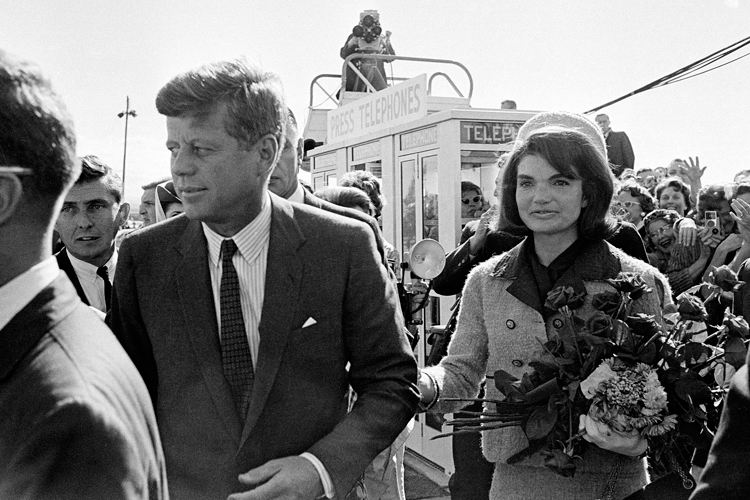 Write a two to three sentence interpretation of this painting Quote of the Day: “I am a success today because I had a friend who believed in me and I didn't have the heart to let him down...”- Abraham LincolnA:  IrelandA:  General Motors